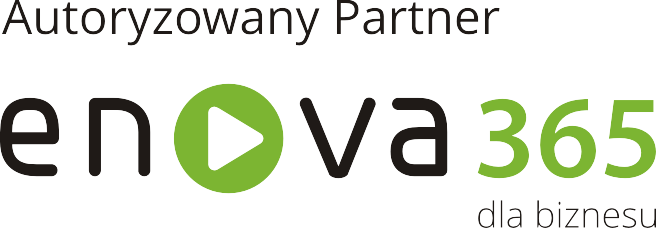 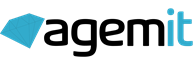 Agenda spotkania – Wiosenne porządki z enova3658.15 – 8.30 	Rejestracja uczestników – wspólne śniadanie8.30 – 8.45 	Powitanie gości i trochę słów o nas8.45 – 9.15 	Okiem eksperta9.15 – 9.30 	Łyk smacznej kawy 9.30 – 10.00 	„Idzie nowe” – zmiany w księgowości i kadrach, czyli kilka słów o e-sprawozdaniach oraz e-teczkach w systemie enova36510.00 – 10.30 	Autorskie rozwiązania firmy Agemit Sp. z o.o. – sprawdź co jeszcze możemy dla Ciebie zrobić !10.30 – 11.00 	Na luzie o enova365 i nie tylko – rozmowy w kuluarachMiejsce spotkania: Restauracja Maestra (budynek Opera Nova), przy ulicy Marszałka Focha 5, 85-001 BydgoszczTermin spotkania: 26 marca 2019Zapraszamy!